Journées et retraites de rédaction FSÉ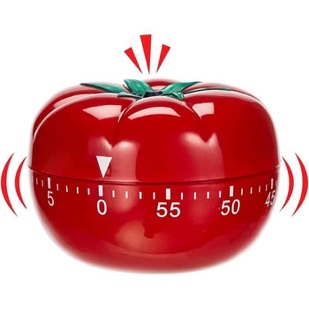 Planification de ma journée de rédactionNous vous invitons à réfléchir à vos objectifs en prévision de cette journée de rédaction collectiveUtilisez le tableau ci-bas pour soutenir votre réflexionApportez cette feuille au format numérique ou imprimée à la journée de rédaction Mon ou mes objectif.s général.aux de rédaction pour la journée : Inscrivez votre 1er objectif général Au besoin, ajoutez un 2e objectifMon ou mes objectif.s général.aux de rédaction pour la journée : Inscrivez votre 1er objectif général Au besoin, ajoutez un 2e objectifObjectif 1Objectif 2Mes sous-objectifs SMART pour la journée de rédaction : Divisez votre ou vos objectif.s général.aux en sous-objectifs SMART (voir document Objectifs SMART pour explications et exemples) En fonction de l’ampleur de vos sous-objectifs, déterminez le nombre de tomates nécessaires pour les atteindre et répartissez-les selon les 6 tomates de 50 minutes.  (NB. : un sous-objectif peut s’étirer sur 2 tomates ou, au contraire, 2 sous-objectifs courts peuvent se réaliser en 1 seule tomate)Mes sous-objectifs SMART pour la journée de rédaction : Divisez votre ou vos objectif.s général.aux en sous-objectifs SMART (voir document Objectifs SMART pour explications et exemples) En fonction de l’ampleur de vos sous-objectifs, déterminez le nombre de tomates nécessaires pour les atteindre et répartissez-les selon les 6 tomates de 50 minutes.  (NB. : un sous-objectif peut s’étirer sur 2 tomates ou, au contraire, 2 sous-objectifs courts peuvent se réaliser en 1 seule tomate)Tomate 1 AM (50 min.)Tomate 2 AM (50 min.)Tomate 3 AM (50 min.)Tomate 4 PM (50 min.)Tomate 5 PM (50 min.)Tomate 6 PM (50 min.)